Uploading a document to Richer PictureGo to www.lincolnlions.orgClick on the link for “Richer Picture”Log in with your LAST NAME FIRST INITIAL, password= Student ID number or Lunch CodeOn the HOME screen, scroll down. You will see CP ENGLISH 9 and the assignment title “On-Demand Persuasive Writing Common Task”- CLICK: “ADD”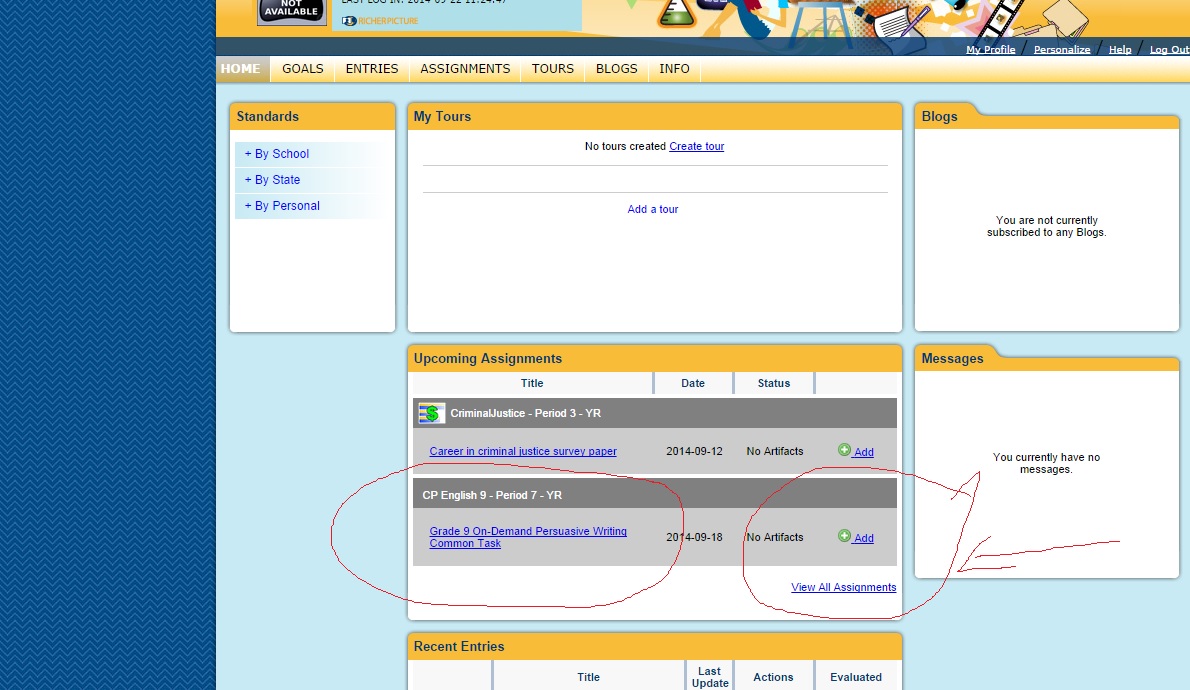 Then, select “CHOOSE FILE” and find the file. Then Click “SAVE AND STAY ON THIS PAGE”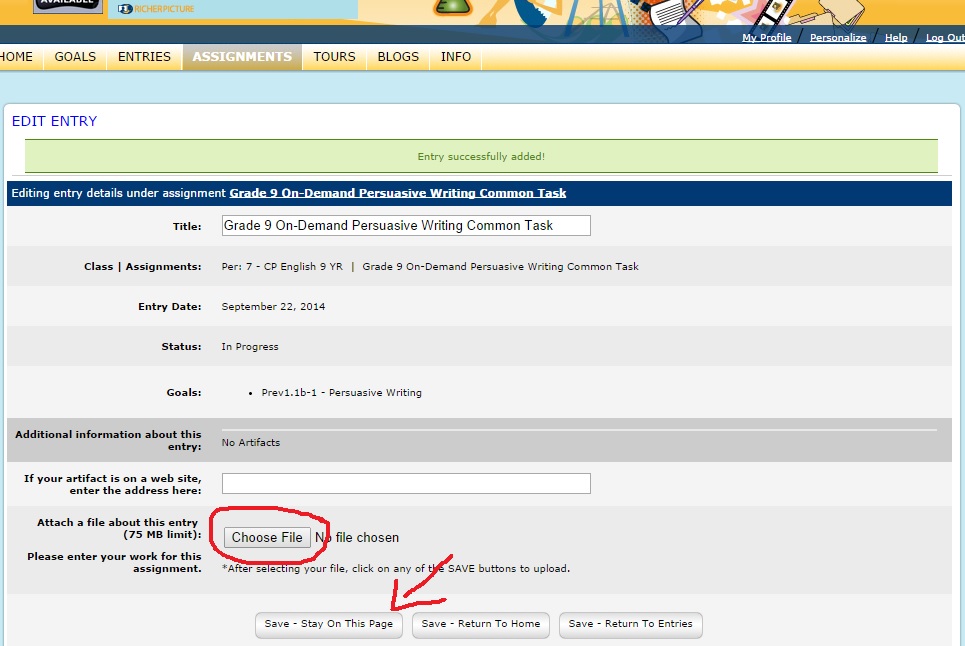 When you see the document appear as a small box with the Microsoft Word icon, you know you’ve uploaded the document.Then, exit.